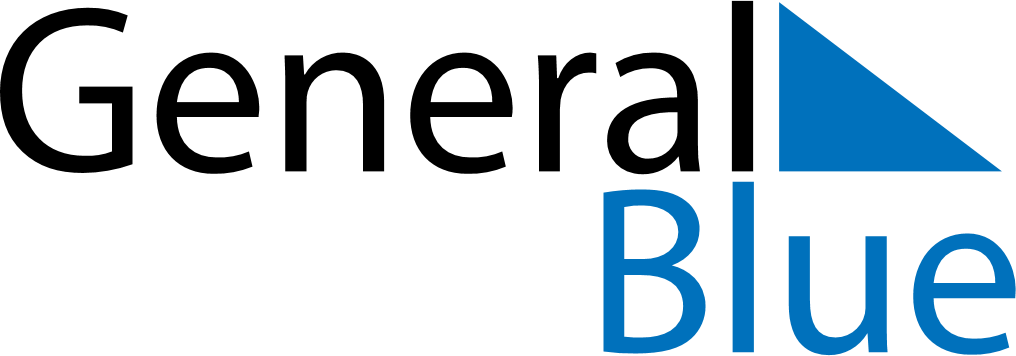 November 1599November 1599November 1599November 1599November 1599SundayMondayTuesdayWednesdayThursdayFridaySaturday123456789101112131415161718192021222324252627282930